Publicado en Madrid el 21/04/2017 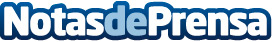 TiendaCulturista.com amplía su presencia en España con 14 franquicias en 2016El portal líder en nutrición deportiva, continúa con su crecimiento con la apertura de nuevos establecimientos en el territorio nacionalDatos de contacto:TiendaCulturista.comhttps://www.tiendaculturista.com/914991249Nota de prensa publicada en: https://www.notasdeprensa.es/tiendaculturista-com-amplia-su-presencia-en_1 Categorias: Nutrición Sociedad Ciclismo Otros deportes http://www.notasdeprensa.es